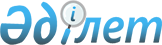 Текелі қалалық мәслихатының 2011 жылғы 15 желтоқсанындағы "Текелі қаласының 2012-2014 жылдарға арналған бюджеті туралы" N 39-303 шешіміне өзгерістер енгізу туралы
					
			Күшін жойған
			
			
		
					Алматы облысы Текелі қалалық мәслихатының 2012 жылғы 12 маусымдағы N 7-45 шешімі. Алматы облысының Әділет департаменті Текелі қаласының Әділет басқармасында 2012 жылы 20 маусымда N 2-3-114 тіркелді. Қолданылу мерзімінің аяқталуына байланысты шешімнің күші жойылды - Алматы облысы Текелі қалалық мәслихатының 2013 жылғы 13 мамырдағы N 14-91 шешімімен      Ескерту. Қолданылу мерзімінің аяқталуына байланысты шешімнің күші жойылды - Алматы облысы Текелі қалалық мәслихатының 13.05.2013 N 14-91 шешімімен.

      РҚАО ескертпесі.

      Мәтінде авторлық орфография және пунктуация сақталған.       

Қазақстан Республикасының 2008 жылғы 4 желтоқсандағы Бюджет кодексінің 106-бабының 4-тармағына, 109-бабының 5-тармағына, Қазақстан Республикасының 2001 жылғы 23 қаңтардағы "Қазақстан Республикасындағы жергілікті мемлекеттік басқару және өзін-өзі басқару туралы" Заңының 6-бабы 1-тармағының 1) тармақшасына сәйкес, Текелі қалалық мәслихаты ШЕШІМ ҚАБЫЛДАДЫ:



      1. Текелі қалалық мәслихатының 2011 жылғы 15 желтоқсандағы "Текелі қаласының 2012-2014 жылдарға арналған бюджеті туралы" N 39-303 шешіміне (2011 жылғы 20 желтоқсандағы нормативтік құқықтық актілерді мемлекеттік тіркеу Тізілімінде 2-3-100 нөмірімен енгізілген, 2011 жылғы 30 желтоқсандағы N 52 "Текелі тынысы" газетінде жарияланған), Текелі қалалық мәслихатының 2012 жылғы 22 ақпандағы "Текелі қалалық мәслихатының 2011 жылғы 15 желтоқсандағы "Текелі қаласының 2012-2014 жылдарға арналған бюджеті туралы" N 39-303 шешіміне өзгерістер енгізу туралы" N 3-9 шешіміне (2012 жылғы 22 ақпандағы нормативтік құқықтық актілерді мемлекеттік тіркеу Тізілімінде 2-3-106 нөмірімен енгізілген, 2012 жылғы 2 наурыздағы N 9 "Текелі тынысы" газетінде жарияланған), Текелі қалалық мәслихатының 2012 жылғы 13 сәуірдегі "Текелі қалалық мәслихатының 2011 жылғы 15 желтоқсандағы "Текелі қаласының 2012-2014 жылдарға арналған бюджеті туралы" N 39-303 шешіміне өзгерістер енгізу туралы" N 5-31 шешіміне (2012 жылғы 19 сәуірдегі нормативтік құқықтық актілерді мемлекеттік тіркеу Тізілімінде 2-3-112 нөмірімен енгізілген, 2012 жылғы 27 сәуірдегі N 17 "Текелі тынысы" газетінде жарияланған) келесі өзгерістер енгізілсін:



      1-тармақтағы жолдар бойынша:



      1) "кірістер" "1913947" саны "2102126" санына ауыстырылсын, соның ішінде:

      "салықтық түсімдер" "109872" саны "120487" санына ауыстырылсын;

      "негізгі капиталды сатудан түсетін түсімдер" "4000" саны "8385" санына ауыстырылсын;

      "трансферттердің түсімдері" "1798367" саны "1971546" санына ауыстырылсын.



      2) "шығындар" "1941317" саны "2129496" санына ауыстырылсын.



      2. Аталған шешімнің 1-қосымшасы осы шешімнің 1-қосымшасына сәйкес жаңа редакцияда баяндалсын.



      3. Осы шешімнің орындалуын бақылау Текелі қалалық мәслихатының "Бюджет және экономика мәселесі бойынша" тұрақты комиссиясына жүктелсін.



      4. Осы шешім 2012 жылдың 1 қаңтарынан бастап қолданысқа енгізіледі.      Текелі қалалық мәслихатының

      V шақырылымындағы кезекті

      VII сессиясының төрағасы                   Д. Нүсіпов      Текелі қалалық

      мәслихатының хатшысы                       Н. Калиновский      КЕЛІСІЛДІ:      "Текелі қаласының экономика

      және бюджеттік жоспарлау

      бөлімі" мемлекеттік

      мекемесінің бастығы                        Мырзахметова Файзагүл Сванқызы

      12 маусым 2012 жыл

Текелі қалалық мәслихатының

2011 жылғы 15 желтоқсандағы "Текелі

қаласының 2012-2014 жылдарға арналған

бюджеті туралы" N 39-303 шешіміне

өзгерістер енгізу туралы 2012 жылғы

12 маусымдағы N 7-45 шешіміне

1-қосымшаТекелі қалалық мәслихатының

"Текелі қаласының 2012-2014 жылдарға

арналған бюджеті туралы" 2011 жылғы

15 желтоқсандағы N 39-303 шешіміне

1-қосымша 

Текелі қаласының 2012 жылға арналған бюджеті
					© 2012. Қазақстан Республикасы Әділет министрлігінің «Қазақстан Республикасының Заңнама және құқықтық ақпарат институты» ШЖҚ РМК
				СанатыСанатыСанатыСанатыСомасы

мың

теңгеСыныбыСыныбыСыныбыСомасы

мың

теңгеІшкі сыныбыІшкі сыныбыСомасы

мың

теңгеАтауыСомасы

мың

теңге1.Кірістер21021261Салықтық түсімдер12048704Меншікке салынатын салықтар885741Мүлікке салынатын салықтар505663Жер салығы57434Көлік құралдарына салынатын салық321855Бірыңғай жер салығы8005Тауарларға, жұмыстарға және қызметтерге

салынатын iшкi салықтар289552Акциздер28383Табиғи және басқа да ресурстарды пайдаланғаны

үшiн түсетiн түсiмдер209424Кәсiпкерлiк және кәсiби қызметтi жүргiзгенi

үшiн алынатын алымдар43585Ойын бизнесіне салық81708Заңдық мәнді іс-әрекеттерді жасағаны және

(немесе) оған уәкілеттігі бар мемлекеттік

органдар немесе лауазымды адамдар құжаттар

бергені үшін алынатын міндетті төлемдер29581Мемлекеттік баж29582Салықтық емес түсімдер170801Мемлекеттік меншіктен түсетін кірістер11811Мемлекеттік кәсіпорындардың таза кірісі

бөлігінің түсімдері423Мемлекет меншігіндегі акциялардың мемлекеттік

пакеттеріне дивидендтер35Мемлекет меншігіндегі мүлікті жалға беруден

түсетін кірістер113604Мемлекеттік бюджеттен қаржыландырылатын,

сондай-ақ Қазақстан Республикасы Ұлттық

Банкінің бюджетінен (шығыстар сметасынан)

ұсталатын және қаржыландырылатын мемлекеттік

мекемелер салатын айыппұлдар, өсімпұлдар,

санкциялар, өндіріп алулар271Мұнай секторы ұйымдарынан түсетін түсімдерді

қоспағанда, мемлекеттік бюджеттен

қаржыландырылатын, сондай-ақ Қазақстан

Республикасы Ұлттық Банкінің бюджетінен

(шығыстар сметасынан) ұсталатын және

қаржыландырылатын мемлекеттік мекемелер

салатын айыппұлдар, өсімпұлдар, санкциялар,

өндіріп алулар2706Басқа да салықтық емес түсiмдер5001Басқа да салықтық емес түсiмдер5003Негізгі капиталды сатудан түсетін түсімдер838503Жердi және материалдық емес активтердi сату83851Жерді сату41932Материалдық емес активтерді сату41924Трансферттердің түсімдері197154602Мемлекеттiк басқарудың жоғары тұрған

органдарынан түсетiн трансферттер19715462Облыстық бюджеттен түсетiн трансферттер19715468Бюджет қаражаттарының пайдаланылатын

қалдықтары1237001Бюджет қаражаты қалдықтары123701Бюджет қаражатының бос қалдықтары12370Функционалдық топФункционалдық топФункционалдық топФункционалдық топФункционалдық топСомасы

мың

теңгеКіші функцияКіші функцияКіші функцияКіші функцияСомасы

мың

теңгеБюджеттік бағдарламалардың әкімшісіБюджеттік бағдарламалардың әкімшісіБюджеттік бағдарламалардың әкімшісіСомасы

мың

теңгеБағдарламаБағдарламаСомасы

мың

теңгеАтауыСомасы

мың

теңге2. Шығындар212949601Жалпы сипаттағы мемлекеттiк қызметтер1017081Мемлекеттiк басқарудың жалпы функцияларын

орындайтын өкiлдi, атқарушы және басқа

органдар81644112Қала мәслихатының аппараты16616001Қала мәслихатының қызметін қамтамасыз ету11166003Мемлекеттік органның күрделі шығыстары5450122Қала әкімінің аппараты56430001Қала әкімінің қызметін қамтамасыз ету

жөніндегі қызметтер55230003Мемлекеттік органның күрделі шығыстары1200123Кент әкімінің аппараты8598001Кент әкімінің қызметін қамтамасыз ету

жөніндегі қызметтер6998022Мемлекеттік органның күрделі шығыстары16002Қаржылық қызмет10189452Қаланың қаржы бөлімі10189001Қаланың бюджетін орындау және қаланың

коммуналдық меншігін басқару саласындағы

мемлекеттік саясатты іске асыру жөніндегі

қызметтер9157003Салық салу мақсатында мүлікті бағалауды

жүргізу332010Жекешелендіру, коммуналдық меншікті басқару,

жекешелендіруден кейінгі қызмет және осыған

байланысты дауларды реттеу250018Мемлекеттік органның күрделі шығыстары4505Жоспарлау және статистикалық қызмет9875453Қаланың экономика және бюджеттік жоспарлау

бөлімі9875001Экономикалық саясатты, мемлекеттік жоспарлау

жүйесін қалыптастыру мен дамыту және қаланы

басқару саласындағы мемлекеттік саясатты

іске асыру жөніндегі қызметтер9329004Мемлекеттік органның күрделі шығыстары54602Қорғаныс63731Әскери мұқтаждар2129122Қала әкімінің аппараты2129005Жалпыға бірдей әскери міндетті атқару

шеңберіндегі іс-шаралар21292Төтенше жағдайлар жөнiндегi жұмыстарды

ұйымдастыру4244122Қала әкімінің аппараты4244006Аудан (облыстық маңызы бар қала) ауқымындағы

төтенше жағдайлардың алдын алу және оларды

жою3148007Аудандық (қалалық) ауқымдағы дала

өрттерінің, сондай-ақ мемлекеттік өртке

қарсы қызмет органдары құрылмаған елдi

мекендерде өрттердің алдын алу және оларды

сөндіру жөніндегі іс-шаралар109603Қоғамдық тәртіп, қауіпсіздік, құқықтық,

сот, қылмыстық-атқару қызметі7001Құқық қорғау қызметі700458Қаланың тұрғын үй-коммуналдық шаруашылығы,

жолаушылар көлігі және автомобиль жолдары

бөлімі700021Елдi мекендерде жол жүрісі қауiпсiздiгін

қамтамасыз ету70004Білім беру9574201Мектепке дейiнгi тәрбие және оқыту119746464Қаланың білім бөлімі119746009Мектепке дейінгі тәрбиелеу мен оқытуды

қамтамасыз ету117794021Республикалық бюджеттен берілетін нысаналы

трансферттер есебінен мектепке дейінгі

ұйымдардың тәрбиешілеріне біліктілік санаты

үшін қосымша ақының мөлшерін ұлғайту19522Бастауыш, негізгі орта және жалпы орта

білім беру787908464Қаланың білім бөлімі787908003Жалпы білім беру583832006Балаларға қосымша білім беру190566063Республикалық бюджеттен берілетін нысаналы

трансферттер есебінен "Назарбаев Зияткерлік

мектептері" ДБҰ-ның оқу бағдарламалары

бойынша біліктілікті арттырудан өткен

мұғалімдерге еңбекақыны арттыру442064Республикалық бюджеттен берілетін

трансферттер есебінен мектеп мұғалімдеріне

біліктілік санаты үшін қосымша ақының

мөлшерін ұлғайту130689Бiлiм беру саласындағы өзге де қызметтер49766464Қаланың білім бөлімі41766001Жергілікті деңгейде білім беру саласындағы

мемлекеттік саясатты іске асыру жөніндегі

қызметтер14288004Қаланың мемлекеттік білім беру мекемелерінде

білім беру жүйесін ақпараттандыру3112005Қаланың мемлекеттік білім беру мекемелері

үшін оқулықтар мен оқу-әдiстемелiк

кешендерді сатып алу және жеткізу8025012Мемлекеттік органның күрделі шығыстары450015Республикалық бюджеттен берілетін

трансферттер есебінен жетім баланы (жетім

балаларды) және ата-аналарының қамқорынсыз

қалған баланы (балаларды) күтіп-ұстауға

асыраушыларына ай сайынғы ақшалай қаражат

төлемдері13075020Республикалық бюджеттен берілетін

трансферттер есебінен үйде оқытылатын

мүгедек балаларды жабдықпен, бағдарламалық

қамтыммен қамтамасыз ету2816467Қаланың құрылыс бөлімі8000037Білім беру объектілерін салу және

реконструкциялау800006Әлеуметтiк көмек және әлеуметтiк

қамсыздандыру1177992Әлеуметтік көмек98639451Қаланың жұмыспен қамту және әлеуметтік

бағдарламалар бөлімі95548002Еңбекпен қамту бағдарламасы26659005Мемлекеттік атаулы әлеуметтік көмек1606006Тұрғын үй көмегі19176007Жергілікті өкілетті органдардың шешімі

бойынша мұқтаж азаматтардың жекелеген

топтарына әлеуметтік көмек9331010Үйден тәрбиеленіп оқытылатын мүгедек

балаларды материалдық қамтамасыз ету1540014Мұқтаж азаматтарға үйде әлеуметтiк көмек

көрсету1538301618 жасқа дейінгі балаларға мемлекеттік

жәрдемақылар7686017Мүгедектерді оңалту жеке бағдарламасына

сәйкес, мұқтаж мүгедектерді міндетті

гигиеналық құралдармен және ымдау тілі

мамандарының қызмет көрсетуін, жеке

көмекшілермен қамтамасыз ету4292023Жұмыспен қамту орталықтарының қызметін

қамтамасыз ету9875464Қаланың білім бөлімі3091008Жергілікті өкілдік органдардың шешімі

бойынша білім беру ұйымдарының күндізгі

оқу нысанында білім алушылар мен

тәрбиеленушілерді қоғамдық көлікте

(таксиден басқа) жеңілдікпен жол жүру

түрінде әлеуметтік қолдау30919Әлеуметтiк көмек және әлеуметтiк қамтамасыз

ету салаларындағы өзге де қызметтер19160451Қаланың жұмыспен қамту және әлеуметтік

бағдарламалар бөлімі19160001Жергілікті деңгейде жұмыспен қамтуды

қамтамасыз ету және халық үшін әлеуметтік

бағдарламаларды іске асыру саласындағы

мемлекеттік саясатты іске асыру жөніндегі

қызметтер15266011Жәрдемақыларды және басқа да әлеуметтік

төлемдерді есептеу, төлеу мен жеткізу

бойынша қызметтерге ақы төлеу644021Мемлекеттік органның күрделі шығыстары325007Тұрғын үй-коммуналдық шаруашылық4942741Тұрғын үй шаруашылығы126200458Қаланың тұрғын үй-коммуналдық шаруашылық,

жолаушылар көлігі және автомобиль жолдары

бөлімі3940003Мемлекеттік тұрғын үй қорының сақталуын

ұйымдастыру1415031Кондоминиум объектілеріне техникалық

паспорттар дайындау2525467Қаланың құрылыс бөлімі117583003Мемлекеттік коммуналдық тұрғын үй қорының

тұрғын үйін жобалау, салу және (немесе)

сатып алу98582004Инженерлік коммуникациялық инфрақұрылымды

дамыту, жайластыру және (немесе) сатып алу19001479Қаланың тұрғын үй инспекциясы бөлімі4677001Жергілікті деңгейде тұрғын үй қоры

саласындағы мемлекеттік саясатты іске

асыру жөніндегі қызметтер3683005Мемлекеттік органның күрделі шығыстары9942Коммуналдық шаруашылық267656458Қаланың тұрғын үй-коммуналдық шаруашылық,

жолаушылар көлігі және автомобиль жолдары

бөлімі267656012Сумен жабдықтау және су бұру жүйесінің

жұмыс істеуі5000028Коммуналдық шаруашылықты дамыту2626563Елді-мекендерді көркейту100418123Қаладағы аудан, аудандық маңызы бар қала,

кент, ауыл (село), ауылдық (селолық) округ

әкімінің аппараты4707008Елді мекендерде көшелерді жарықтандыру1237009Елді мекендердің санитариясын қамтамасыз ету2470011Елді мекендерді абаттандыру мен көгалдандыру1000458Қаланың тұрғын үй-коммуналдық шаруашылығы,

жолаушылар көлігі және автомобиль жолдары

бөлімі95711015Елдi мекендердегі көшелердi жарықтандыру12203016Елді мекендердің санитариясын қамтамасыз ету12891017Жерлеу орындарын күтiп-ұстау және туысы

жоқтарды жерлеу29759018Елдi мекендердi абаттандыру және

көгалдандыру4085808Мәдениет, спорт, туризм және ақпараттық

кеңістiк533071Мәдениет саласындағы қызмет23948455Қаланың мәдениет және тілдерді дамыту бөлімі23948003Мәдени-демалыс жұмысын қолдау239482Спорт1496465Қаланың дене шынықтыру және спорт бөлімі1496006Аудандық (облыстық маңызы бар қалалық)

деңгейде спорттық жарыстар өткiзу671007Әртүрлi спорт түрлерi бойынша аудан

(облыстық маңызы бар қала) құрама

командаларының мүшелерiн дайындау және

олардың облыстық спорт жарыстарына қатысуы8253Ақпараттық кеңiстiк11935455Қаланың мәдениет және тілдерді дамыту бөлімі11395006Қалалық кiтапханалардың жұмыс iстеуi7469007Мемлекеттік тілді және Қазақстан

халықтарының басқа да тілдерін дамыту3926456Қаланың ішкі саясат бөлімі540002Газеттер мен журналдар арқылы мемлекеттік

ақпараттық саясат жүргізу жөніндегі

қызметтер5409Мәдениет, спорт, туризм және ақпараттық

кеңiстiктi ұйымдастыру жөнiндегi өзге де

қызметтер15928455Қаланың мәдениет және тілдерді дамыту бөлімі5517001Жергілікті деңгейде тілдерді және мәдениетті

дамыту саласындағы мемлекеттік саясатты іске

асыру жөніндегі қызметтер5067010Мемлекеттік органның күрделі шығыстары450456Қаланың ішкі саясат бөлімі7987001Жергілікті деңгейде ақпарат, мемлекеттілікті

нығайту және азаматтардың әлеуметтік

сенімділігін қалыптастыру саласында

мемлекеттік саясатты іске асыру жөніндегі

қызметтер6750003Жастар саясаты саласындағы өңірлік

бағдарламаларды iске асыру787006Мемлекеттік органның күрделі шығыстары450465Қаланың дене шынықтыру және спорт бөлімі2424001Жергілікті деңгейде дене шынықтыру және

спорт саласындағы мемлекеттік саясатты

іске асыру жөніндегі қызметтер1974004Мемлекеттік органның күрделі шығыстары45010Ауыл, су, орман, балық шаруашылығы, ерекше

қорғалатын табиғи аумақтар, қоршаған ортаны

және жануарлар дүниесін қорғау, жер

қатынастары250511Ауыл шаруашылығы14441462Қаланың ауыл шаруашылығы бөлімі6883001Жергілікті деңгейде ауыл шаруашылығы

саласындағы мемлекеттік саясатты іске

асыру жөніндегі қызметтер6433006Мемлекеттік органның күрделі шығыстары450473Қаланың ветеринария бөлімі7558001Жергілікті деңгейде ветеринария саласындағы

мемлекеттік саясатты іске асыру жөніндегі

қызметтер4706003Мемлекеттік органның күрделі шығыстары2447007Қаңғыбас иттер мен мысықтарды аулауды және

жоюды ұйымдастыру170008Алып қойылатын және жойылатын ауру

жануарлардың, жануарлардан алынатын өнімдер

мен шикізаттың құнын иелеріне өтеу100009Жануарлардың энзоотиялық аурулары бойынша

ветеринариялық іс-шараларды жүргізу1356Жер қатынастары7386463Қаланың жер қатынастары бөлімі7386001Қала аумағында жер қатынастарын реттеу

саласындағы мемлекеттік саясатты іске

асыру жөніндегі қызметтер6936007Мемлекеттік органның күрделі шығыстары4509Ауыл, су, орман, балық шаруашылығы және

қоршаған ортаны қорғау мен жер қатынастары

саласындағы өзге де қызметтер3224473Қаланың ветеринария бөлімі3224011Эпизоотияға қарсы іс-шаралар жүргізу322411Өнеркәсіп, сәулет, қала құрылысы және

құрылыс қызметі130412Сәулет, қала құрылысы және құрылыс қызметі13041467Қаланың құрылыс бөлімі5508001Жергілікті деңгейде құрылыс саласындағы

мемлекеттік саясатты іске асыру жөніндегі

қызметтер5058017Мемлекеттік органның күрделі шығыстары450468Қаланың сәулет және қала құрылысы бөлімі7533001Жергілікті деңгейде сәулет және қала

құрылысы саласындағы мемлекеттік саясатты

іске асыру жөніндегі қызметтер5083004Мемлекеттік органның күрделі шығыстары245012Көлiк және коммуникация1857501Автомобиль көлігі185750458Қаланың тұрғын үй-коммуналдық шаруашылығы,

жолаушылар көлігі және автомобиль жолдары

бөлімі185750023Автомобиль жолдарының жұмыс істеуін

қамтамасыз ету18575013Басқалар1679093Кәсiпкерлiк қызметтi қолдау және

бәсекелестікті қорғау6052469Қаланың кәсіпкерлік бөлімі6052001Жергілікті деңгейде кәсіпкерлік пен

өнеркәсіпті дамыту саласындағы мемлекеттік

саясатты іске асыру жөніндегі қызметтер5452004Мемлекеттік органның күрделі шығыстары6009Басқалар161857452Қаланың қаржы бөлімі2207012Қаланың жергілікті атқарушы органының

резерві 2207453Қаланың экономика және бюджеттік жоспарлау

бөлімі4000003Жергілікті бюджеттік инвестициялық

жобалардың және концессиялық жобалардың

техникалық-экономикалық негіздемелерін

әзірлеу және оған сараптама жүргізу4000458Қаланың тұрғын үй-коммуналдық шаруашылығы,

жолаушылар көлігі және автомобиль жолдары

бөлімі155650001Жергілікті деңгейде тұрғын үй-коммуналдық

шаруашылығы, жолаушылар көлігі және

автомобиль жолдары саласындағы мемлекеттік

саясатты іске асыру жөніндегі қызметтер7357013Мемлекеттік органдардың күрделі шығыстары630039Кондоминиум объектілерінің жалпы мүлкіне

жөндеу жүргізу15000044Моноқалаларды абаттандыру мәселелерін шешуге іс-шаралар өткізу13266315Трансферттер61641Трансферттер6164452Қаланың қаржы бөлімі6164006Пайдаланылмаған (толық пайдаланылмаған)

нысаналы трансферттерді қайтару6164СанатыСанатыСанатыСанатыСомасы

мың

теңгеСыныбыСыныбыСыныбыСомасы

мың

теңгеІшкі сыныбыІшкі сыныбыСомасы

мың

теңгеАтауыСомасы

мың

теңге3. Бюджет тапшылығы (профицитi)-150004. Бюджет тапшылығын қаржыландыру (профицитiн

пайдалану)150007Қарыздар түсімі1500001Мемлекеттік ішкі қарыздар150002Қарыз алу келісім-шарттары15000